VEGÅRSHEI KOMMUNE				U. off. § 13/fvl.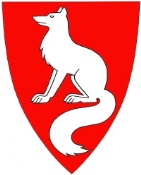 SAMTYKKEERKLÆRINGTIL DRØFTING / OPPFØLGING AV SAKER I TVERRFAGLIG RESSURSTEAM Ressursteam for barnehager er et tverrfaglig sammensatt team som består av;representanter fra PPT for Risør, Tvedestrand, Gjerstad og Vegårshei kommune, spesialpedagog, helsesøster, fysioterapeut og den interkommunale barneverntjenesten.Annen faglig kompetanse innhentes ved behov.Deltakere i tverrfaglig ressursteam har taushetsplikt jf. §13/fvl.Teamet ledes / koordineres av barnehagefaglig rådgiver i Vegårshei kommune;Spørsmål kan rettes til Hanne Helgesen Naas på e-post  Hanne.Helgesen.Naas@vegarshei.kommune.no ____________________ barnehage v/ styrer og pedagogisk leder gis tillatelse til å drøfte forhold rundt mitt / vårt barn i tverrfaglig ressursteam for barnehager. Utfylt henvisningsskjema til tverrfaglig ressursteam er grunnlag for drøftingen. Navn på barn; ___________________________________ 	født; ______________Ev. merknader;______________________________________________________________________________________________________________________________________Sted / dato; ________________Underskrift foresatte; ____________________ 	_____________________